ESPE Research UnitCollaborative Project Grant SupportPRELIMINARY APPLICATIONThe information given on this form will enable the ESPE Research Unit Convenor and the Science Committee to assess the eligibility of the applicants and to determine whether the proposed research merits a full application. If your application is accepted you will be invited to submit a final application. If you require more space for investigators please include all below requested information on a separate document attached to your application. APPLICANTS MUST BE ESPE MEMBERS IN ORDER TO BE ELIGIBLE FOR THE GRANT.Please submit the completed preliminary application in electronic format to ESPE Team by e-mail at: espe@eurospe.org. 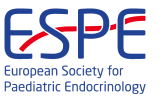 1PRINCIPAL INVESTIGATORFirst Name:Last Name:Full Address:Are you an ESPE member? Yes NoIf yes please enter your membership number: Do you hold a current position on any ESPE committee?  Yes  No If yes please state which committee: PRINCIPAL INVESTIGATORFirst Name:Last Name:Full Address:Are you an ESPE member? Yes NoIf yes please enter your membership number: Do you hold a current position on any ESPE committee?  Yes  No If yes please state which committee: 2CO-INVESTIGATOR First Name:Last Name:Full Address:Are you an ESPE member? Yes NoIf yes please enter your membership number: CO-INVESTIGATOR First Name:Last Name:Full Address:Are you an ESPE member? Yes NoIf yes please enter your membership number: 3CO-INVESTIGATOR First Name:Last Name:Full Address:Are you an ESPE member? Yes NoIf yes please enter your membership number: CO-INVESTIGATOR First Name:Last Name:Full Address:Are you an ESPE member? Yes NoIf yes please enter your membership number: 4CO-INVESTIGATOR First Name:Last Name:Full Address:Are you an ESPE member? Yes NoIf yes please enter your membership number: CO-INVESTIGATOR First Name:Last Name:Full Address:Are you an ESPE member? Yes NoIf yes please enter your membership number: 5CO-INVESTIGATOR First Name:Last Name:Full Address:Are you an ESPE member? Yes NoIf yes please enter your membership number: CO-INVESTIGATOR First Name:Last Name:Full Address:Are you an ESPE member? Yes NoIf yes please enter your membership number: 6CO-INVESTIGATOR First Name:Last Name:Full Address:Are you an ESPE member? Yes NoIf yes please enter your membership number: CO-INVESTIGATOR First Name:Last Name:Full Address:Are you an ESPE member? Yes NoIf yes please enter your membership number: 7CO-INVESTIGATOR First Name:Last Name:Full Address:Are you an ESPE member? Yes NoIf yes please enter your membership number: CO-INVESTIGATOR First Name:Last Name:Full Address:Are you an ESPE member? Yes NoIf yes please enter your membership number: 8OFFICIAL ADDRESS FOR CORRESPONDANCETelephone:Email:OFFICIAL ADDRESS FOR CORRESPONDANCETelephone:Email:9TITLE OF PROPOSED RESEARCHTITLE OF PROPOSED RESEARCH10SUMMARY OF PROPOSED RESEARCH  (MAX 600 words)Including hypothesis and significance of the projectMaterials and Methods (including statistics for specific projects)11MODE OF COLLABORATION Description of the complementarity and synergy of the collaborative groupsWhat does this research add?How will the project benefit patients? Proposed start date:Proposed duration (years):12ESTIMATE COSTING OF PROPOSALThis is to give the Science Committee an indication of the likely cost of the project. Please quote all amounts in Euro. The amount declared must be no more than 10% away from the amount that will be declared in the final grant application, if required. 13SIGNATURESWe have read the Regulations Governing Applications and if this application is successful we agree to abide by them. We note that no alterations can be made to the award without prior approval from the Science Committee.PRINCIPAL INVESTIGATORFull Name:Date:Signature:CO-INVESTIGATORFull Name:Date:Signature:CO-INVESTIGATORFull Name:Date:Signature:CO-INVESTIGATORFull Name:Date:Signature:CO-INVESTIGATORFull Name:DateSignature:CO-INVESTIGATORFull Name:DateSignature:CO-INVESTIGATORFull Name:DateSignature: